Pielikums Nr.1Ceriņi 1, Alojas pagasts, kadastra apzīmējums 6627 004 0177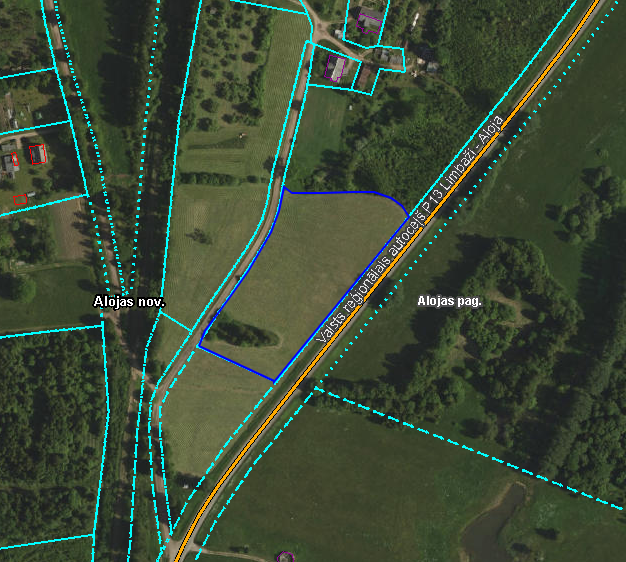 